张家口市正博高中第二学期3月月考高二年级数学（理科）一选择题：本大题共12小题，每小题5分，在每小题给出的四个选项中，只有一项是符合题目要求的.已知a，b∈R，则a＝b是(a－b)＋(a＋b)i为纯虚数的      A．充要条件　　　　　　	B．充分不必要条件C．必要不充分条件  	D．既不充分也不必要条件由1＝12,1＋3＝22,1＋3＋5＝32,1＋3＋5＋7＝42，…，得到1＋3＋…＋(2n－1)＝n2用的是(　　)                     A．归纳推理  	B．演绎推理  C．类比推理  	D．特殊推理复数,则（  ）                   A．1           B．          C．          D．4．用数学归纳法证明(n＋1)(n＋2)(n＋3)·…·(n＋n)＝2n·1·3·…·(2n－1)(n∈N*)时，从n＝k到n＝k＋1时左边需增乘的代数式是(　　)                   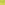 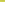 A．2k＋1       B．2(2k＋1)        C．        D．5．用数字1,2,3,4,5组成的没有重复数字的五位偶数的个数是(　　)           A．   　　　　B．       　C．        D．6．用反证法证明命题“＋是无理数”时，假设正确的是(　　)             A．假设是有理数           B．假设是有理数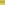 C．假设或是有理数       D．假设＋是有理数7．.某校高三理科实验班有5名同学报名参加甲、乙、丙三所高校的自主招生考试，每人限报一所高校．若这三所高校中每个学校都至少有1名同学报考，那么这5名同学不同的报考方法种数共有(　　)       A.144种         B.150种         C.196种        D.256种8．中、美、俄等21国领导人合影留念，他们站成两排，前排11人，后排10人，中国领导人站在第一排正中间位置，美俄两国领导人站在与中国领导人相邻的两侧，如果对其他领导人所站的位置不做要求，那么不同的站法共有(　　)        A. 种     B.  种     C.种     D. 种9．设f(x)＝则f(x)dx等于(　　)    A.         B.         C.  	D．不存在[来源:学科网]10.若，则的值为 （   ）   A．1             B．20           C．35           D．711.设a，b，c∈(－∞，0)，则a＋，b＋，c＋(　　)             A．都不大于－2  B．都不小于－2  C．至少有一个不大于－2  D．至少有一个不小于－212.四位男演员与五位女演员（包含女演员甲）排成一排拍照，其中四位男演员互不相邻，且女演员甲不站两端的排法数为（    ）   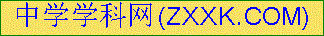 A．   B．  C．   D．二填空题：本大题共12小题，每小题5分13．从6名学生中，选出4人分别从事A、B、C、D四项不同的工作，若其中，甲、乙两人不能从事工作A，则不同的选派方案共有	                              14.已知，若为实数，则_____________.  15．在1，2，3，4，5这五个数字组成的没有重复数字的三位数中，各位数字之和为奇数的共有                                                    16．已知函数f(x)为一次函数，其图像经过点(2,4)，且f(x)dx＝3，则函数f(x)的解析式为________。       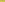 三解答题：本大题共6小题，共70分17．（本小题满分10分）观察（1）（2）由以上两式成立，推广到一般结论，写出你的推论。（只写结论不证明）18、（本小题满分12分）  计算下列定积分.（1）；   （2）.      19．（本小题满分12分）从1到6的六个数字中取两个偶数和两个奇数组成没有重复数字的四位数．试问：(1)四位数中，两个偶数排在一起的有几个？(2)两个偶数不相邻的四位数有几个？(所有结果均用数值表示)20．(本小题满分12分)若复数z＝m2＋m－2＋(2m2－m－3)i(m∈R)的共轭复数对应的点在第一象限，求实数m的集合．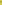 21．（本小题满分12分）把1、2、3、4、5这五个数字组成无重复数字的五位数，并把它们按由小到大的顺序排列成一个数列.（1）43251是这个数列的第几项？（2）求所有五位数的各位上的数字之和.22．（本小题满分12分）在各项均为正数的数列中，数列的前项和为，满足（1）求的值；（2）由（1）猜想出数列的通项公式，并用数学归纳法证明你的猜想。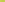 